Versie format opleidingsplan: v1.0.1.
Ten opzichte van versie v1.0 zijn enkele tekstuele verduidelijkingen doorgevoerd:-De termen ‘blok’ en ‘periode’ werden door elkaar gebruikt en leidde op sommige plekken tot verwarring. Nu gebruiken we alleen nog de term ‘periode’. Dit is ook doorgevoerd in het format Kruistabel 2024 v1.0.1.-De uitleg dat tijd niet dubbel geteld mag worden is verduidelijkt.-Het stuk ‘Opleidingsduur’ is aangepast, er wordt niet meer gevraagd naar het type contract: dit moet altijd een opleidingscontract zijn.-Er wordt verduidelijkt dat kennisgebied 2 voor differentiaties RNG en RTH in de tijdstabel is uitgewerkt in sub-kennisgebieden, maar dat niet alle ECTS uit kennisgebied 2 ook onder een sub-kennisgebied valt (voor RNG 30/31, voor RTH 26/32).-Het stuk ‘Klinische Vaardigheden’ is verduidelijkt.-De lijst deliverables kan direct overgenomen worden uit het curriculum, niet uit een apart document.Opleidingsplan (naam)Klinisch Fysicus in opleiding (AKF/AUD/RNG/RTH)(Naam opleidingsziekenhuis)(Plaats)Het opleidingstraject is gestart op (dd-mm-jjjj) en zal eindigen op (dd-mm-jjjj)Versie curriculum: Integral Curriculum Medical Physics Expert 01-01-2024 version 1.0Versie opleidingsplan: 			 (Origineel/Herziening)								(Naam klinisch fysicus in opleiding)(Naam opleidingsziekenhuis)Email: (Email adres)Telefoonnummer: (Nummer)Handtekening:Inhoudsopgave1	Inleiding	41.1	Vooropleiding en ervaring	41.2	Opleidingsinstituut	41.3	Kwaliteitsbewaking opleiding	41.4	Opleidingsduur	42	Tijdsplanning	53	Persoonlijk plan	73.1	Algemene activiteiten	73.2	Cursussen	73.3	Klinische vaardigheden	73.4	Projecten	73.5	Stages	83.6	Wetenschap	83.7	Deliverables	84	Attitudevorming	95	Bijlagen	10Doel:Het opleidingsplan wordt door iedere AIOS KF aan het begin van de opleiding opgesteld. In het opleidingsplan werk je uit hoe je de ‘Knowledge, Skills, and Competences’ uit het Curriculum gaat verkrijgen. Daarnaast beschrijf je jouw ontwikkeling in de CanMEDS-rollen uit het Curriculum.Het opleidingsplan moet een basis bieden voor de planning van de opleiding, en kan gedurende de opleiding aangepast worden. In het voortgangsverslag beschrijf je de voortgang in je opleiding, en licht je afwijkingen van het opleidingsplan toe.Je stelt dit document vooral voor jezelf op! Het is jouw eigen invulling van het curriculum en de voorgestelde 4-jarige planning van je opleiding. Zorg ervoor dat je plant in grotere thematische blokken (≥3 ECTS), om niet in te veel detail vast te lopen. Je kan de projecten altijd nog uitwerken in je voortgangsverslagen!Je kan het opstellen van je opleidingsplan goed gebruiken om de organisaties waar je je opleiding gaat doen goed te leren kennen. Betrek je opleiders bij het schrijven, en ook de rest van het opleidingsteam. Disclaimer:Dit document is opgesteld door het CC, CvT en de KLIFOP voor startende AIOS KF bij het schrijven van hun opleidingsplan. Aan dit document kunnen geen rechten worden ontleend. Hoewel dit document met de grootste zorg is opgesteld, kunnen er toch discrepanties zijn tussen dit document en de officiële reglementen en curricula van de Stichting OKF. De reglementen en curricula van de Stichting OKF zijn altijd leidend. Deze documenten kun je vinden op www.stichtingokf.nl, onder ‘Belangrijke documenten’ – ‘Reglementen’.Formele zaken:Je opleider, plaatsvervangend-opleider, en de co-opleider(s) moeten je opleidingsplan goedkeuren door deze te ondertekenen. Zie ook het CRO Bijlage 3 – Reglement Examen, op www.stichtingokf.nlHet CvT controleert of aan alle eisen van het Curriculum wordt voldaan, als je hierin iets moet verduidelijken geven ze dat mee en krijg je de kans je opleidingsplan aan te passen. 1 jaar bestaat uit 60 ECTS, 1 maand bestaat uit 5 ECTS, 1 ECTS is 28 uur. De opleiding omvat normaal gesproken dus 240 ECTS.Het opleidingsplan is niet alleen een document waarin je vastlegt wat je van plan bent om de komende vier jaar te gaan doen, maar ook een soort werkafspraak tussen jou en je opleider/opleidingsinstituut. Als je in je opleidingsplan opneemt dat je een cursus of congres gaat bezoeken en wordt dit plan goedgekeurd, dan is daarmee afgesproken dat je de tijd en het budget krijgt om dit ook daadwerkelijk te doen.Er staan een aantal voorbeeld-opleidingsplannen op www.stichtingokf.nl. Deze opleidingsplannen zijn geschreven onder een vorige versie van het curriculum, en wijken dus op punten af van dit format. Zorg dat je voldoet aan het meest recente format, maar doe je voordeel met de inhoud van de voorbeeldplannen. Tips:Onderstreepte, grijze tekst is een toelichting en bedoeld om weg te halen in je eigen opleidingsplan. Cursieve witte tekst dient als voorbeeld en kan/moet aangepast worden.Je kan altijd de opleidingsplannen (en voortgangsverslagen) van je voorgangers gebruiken als voorbeeld, maar wees ervan bewust dat deze bij een oudere versie van het Curriculum zijn geschreven. Informeer ook wat je voorgangers anders hadden gedaan als ze opnieuw hun opleidingsplan hadden moeten opstellen.Kijk voor aanwijzingen bij het schrijven van je opleidingsplan naar de voorbeelddocumenten op de website van de stichting OKT, en in de handleiding voor nieuwe AIOS KF op de website van de NVKF (KLIFOP docs).Het wordt door AIOS KF regelmatig als lastig ervaren om 4 jaar opleiding in detail vooruit te plannen. Zorg dat je plant in grotere thematische blokken (≥3 ECTS), en probeer voor de eerstvolgende periode je plan verder uit te werken. Beschrijf opleidingsonderdelen altijd dusdanig dat deze flexibel ingevuld kunnen worden.Tijd mag niet dubbel worden geteld. Je mag niet 5 ECTS aan twee kennisgebieden tegelijk toekennen als er 5 ECTS in totaal aan besteed worden. Deze ECTS moeten dan over beide kennisgebieden worden opgesplitst. Je kan natuurlijk wel met meerdere kennisgebieden tegelijk bezig zijn, maar die tijd moet je daarin verdelen. Stages kunnen, net als projecten en cursussen, ook onder kennisgebieden geschaard worden, maar zorg ook hier dat je jezelf nog genoeg flexibiliteit geeft.Voor de voortgangsrapportage:Beredeneerd afwijken van je opleidingsplan is bijna altijd mogelijk. Geef in ieder voortgangsverslag aan wat je het komende halfjaar van plan bent te doen en hoe dit evt. afwijkt van je opleidingsplan. Neem bij grote wijzigingen vooraf contact op met je werkterreincoördinator. Denk hierbij aan wijzigingen van (meer dan) een maand (~5 ECTS) of cursussen die je niet meer doet. Zorg bij veranderingen dat je geen punten uit het Curriculum laat wegvallen.InleidingVooropleiding en ervaringNoem (universitaire) vooropleiding en beschrijf mogelijke bijzondere aandachts- of onderzoeksgebieden en behaalde certificaten (bv. “Fysica in de kliniek”). Bij promotie, geef titel proefschrift. Indien van toepassing, beschrijf de relevante werkervaring. Voeg relevante bestanden toe aan de bijlage en verwijs er eventueel naar.OpleidingsinstituutVerwijs naar het clusterleerplan en voeg die toe in de bijlage. Beschrijf in een korte samenvatting het opleidingsteam (opleiders, supervisors, andere collega’s etc.) en het opleidingsinstituut. Geef ook aan hoe jouw afdeling is gepositioneerd in het ziekenhuis. Is jouw afdeling een ondersteunende dienst, of gecombineerd met bijvoorbeeld een afdeling KNO of met MT en/of ICT, etc.? Als je opleiding in meerdere instituten plaatsvindt, zoek je dit uit voor alle instituten projecten of stages gaat doen. Hiermee zet je de eerste stappen om jezelf wegwijs te maken in het ziekenhuis en een beeld te krijgen waar en hoe je afdeling gepositioneerd is. Kwaliteitsbewaking opleiding	Geef aan hoe de kwaliteit van de opleiding bewaakt wordt. Denk aan periodiek overleg met je opleider, zelfreflectie, informele feedback, Multi-source (360 graden) feedback, feedbackformulieren, PDCA-cyclus etc. Geeft evt. aan hoe vaak je deze zaken (ongeveer) gaat doen. Vaak zijn hier dingen over afgesproken in het clusterleerplan. Zo krijg je een beeld van alle mogelijkheden om op je eigen voortgang te reflecteren, maar ook hoe je input kan vragen van je begeleiders en opleiders over hoe zij vinden dat de opleiding gaat. OpleidingsduurBeschrijf hier de aanvang en het (gepland) einde van de opleiding, het aantal uren dat je contractueel per week werkt, en evt. vrijstellingen die je opleidingsduur verkorten (bijv. als je gepromoveerd bent).  TijdsplanningDe ECTS-tabel zoals deze in het Curriculum staat beschreven is een voorbeeld van de tijdsplanning die een doorsnee AIOS KF nodig zal hebben om de ‘Knowledge, Skills and Competences’ te verkrijgen en de ‘CanMEDS-roles’ te ontwikkelen. Het kan dus goed zijn dat dit voor jou een andere tijdsindeling is, maar als richtlijn is het goed om de ECTS-tabel uit het Curriculum over te nemen. Mocht je al specifieke werkervaring hebben waardoor je minder lang met een bepaald onderwerp bezig verwacht te zijn, of heb je een specifieke interesse waardoor je verwacht meer tijd aan een bepaald onderwerp te besteden, kun je dat aangeven in de tijdsplanning en benoemen in dit opleidingsplan.Het is zaak om in 8 periodes van 30 ECTS (een half jaar) te plannen. Dit komt overeen met de voortgangsverslagen die eens per 30 ECTS (een half jaar) geschreven moeten worden. Als je parttime werkt geldt nog steeds dat je per 30 ECTS een voortgangsverslag schrijft, dan is dat niet meer halfjaarlijks. Geef in je opleidingsplan ook een overzicht van de start- en einddata van de periodes. Mocht je al weten wanneer je bepaalde stages loopt, zoals bijvoorbeeld je academische of perifere stage(s), kun je deze ook al vermelden. Je kan onderstaand voorbeeld overnemen en aanpassen:De opleiding is opgedeeld in acht periodes van een half jaar:Periode 1: 01-03-2024 tot 01-09-2024 – 30 ECTSPeriode 2: 01-09-2024 tot 01-03-2025 – 30 ECTSPeriode 3: 01-03-2025 tot 01-09-2025 – 30 ECTSPeriode 4: 01-09-2025 tot 01-03-2026 – 30 ECTSPeriode 5: 01-03-2026 tot 01-09-2026 – 30 ECTS – Externe stage Perifeer instituutPeriode 6: 01-09-2026 tot 01-03-2027 – 30 ECTS – Externe stage Perifeer instituutPeriode 7: 01-03-2027 tot 01-09-2027 – 30 ECTSPeriode 8: 01-09-2027 tot 01-03-2028 – 30 ECTSHet wordt aangeraden om je werkzaamheden in te delen volgens de verdeling die ook in hoofdstuk 3 staat beschreven: met Algemene activiteiten, Cursussen, Klinische Vaardigheden, Projecten, Stages en Wetenschap. Begin met het invullen van de rijen in de tabel, door bijvoorbeeld cursussen of projecten in te vullen. Zorg ervoor dat je de tijdsplanning invult in grotere thematische blokken (≥3-5 ECTS), om niet in te veel detail te vast te lopen. Je kan de details altijd nog uitwerken in je voortgangsverslagen. Neem als uitgangspunt dat 5 ECTS gelijkstaat aan 1 maand. Bij het schrijven van je opleidingsplan is veel nog onduidelijk, en in het verloop van je opleiding zal er nog veel gaan schuiven. Door in je opleidingsplan te plannen in thematische blokken houd je genoeg ruimte om in te spelen op de actualiteiten. Zorg dat je in het opleidingsplan voor de eerste periode, en telkens bij het schrijven van je voortgangsverslag voor de eerstvolgende periode je planning in meer detail uitwerkt. Houd bij het indelen van je werkzaamheden rekening met de beschikbare tijd per periode (normaal gesproken 30 ECTS) die in de kolommen wordt weergegeven. Zorg ook hier dat je niet in te veel detail verzand, je hoeft niet met 2 cijfers achter de komma te werken en op 30,00 ECTS uit te komen! De 30 ECTS is een richtgetal en is er enkel om in de gaten te houden dat je je werkzaamheden goed verdeeld over de beschikbare tijd.In de tijdsplanning worden ook de kennisgebieden meegenomen, deze staan als kolommen weergegeven. Voor de differentiaties RNG en RTH is kennisgebied 2 verder uitgewerkt in sub-kennisgebieden, let er op dat niet alle ECTS in kennisgebied 2  zijn opgedeeld in de sub-kennisgebieden (voor RNG 30/31, voor RTH 26/32). Je kunt de kolommen die niet relevant zijn voor jouw differentiatie weglaten. Let op: niet alle werkzaamheden hoeven onder een specifiek kennisgebied te vallen (bijvoorbeeld het schrijven van je opleidingsplan en voortgangsverslag). Het is dus niet zo dat de som van alle ECTS van de kennisgebieden uit hoeven te komen op 240 ECTS!Gebruik de tabel zoals onderstaand te zien is, deze staat op de website van stichting OKF, om overzichtelijk weer te geven waar je per periode je tijd aan gaat besteden. Voeg de tabel bij aan de uiteindelijke PDF of plak hem hieronder in Word (zie voorbeeld hieronder).Tip: Je kunt de tabel in Word invoegen en over de breedte van een liggende pagina passend krijgen door:Onderstaande voorbeeldtabel te verwijderenEvt. een A3-pagina op landscape toe te voegen (dan past alles op één pagina)De tabel vanuit Excel te kopiëren (ctrl-c)In Word te plakken als afbeelding (ctrl-v), door linksboven op het kleine pijltje onder plakken/paste te kiezen voor afbeelding/pictureTabel 1: voorbeeld van de ECTS-kruistabel die als tijdsplanning gebruikt wordt. Dit format staat op de website van de Stichting OKF.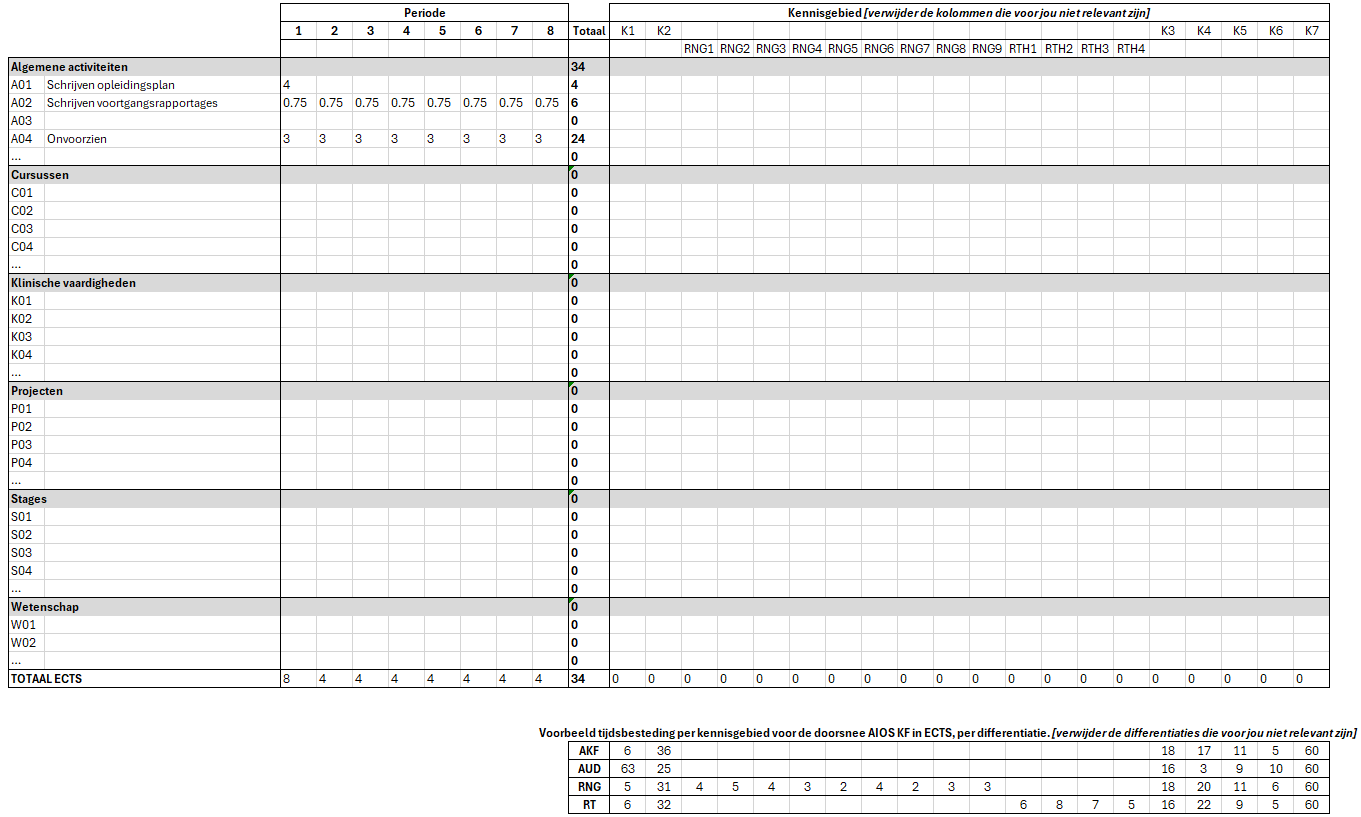 Persoonlijk planIn dit hoofdstuk geef je aan welke ‘Knowledge, Skills and Competences’ en de ‘CanMEDS-roles’ uit het Curriculum wil ontwikkelen, en in welke werkzaamheden je dit invult. Geef ook altijd aan wat je wil leren, en hoe je dat het beste kan doen. De invulling kun je het beste onderverdelen in ‘Algemene activiteiten’ (A), ‘Cursussen (C), ‘Klinische vaardigheden (K)’, ‘Projecten (P)’, ‘Stages (S)’, en ‘Wetenschap (W)’. Het is hierin handig om door te nummeren: A01, C01, C02a, C02b, K01, P01, P02a, P02b, P03, etc.Algemene activiteitenHier kun je jouw Algemene activiteiten beschrijven, zoals bijvoorbeeld (maar niet uitsluitend): het schrijven van je opleidingsplan en voortgangsverslagen, (klinische) diensten en/of spreekuren, clusteronderwijs en/of lokaal onderwijs, lokale vergaderingen en bijeenkomsten, NVKF- en/of OKF-bijeenkomsten (b.v. nascholingen, ALVs, commissievergaderingen, etc.), en onvoorziene werkzaamheden. Tip: maak hier lekker ruim gebruik van, dat maakt de administratie een stuk makkelijker!CursussenBeschrijf hier je geplande cursussen, dit kan een uitstekende manier zijn om ‘Knowledge, Skills and Competences’ over onderwerpen op te doen, of je te ontwikkelen in een CanMEDS-rol. Je kunt gebruik maken van de cursuslijst die door de KLIFOP is opgesteld: https://nvkf.nl/nl/klifop-cursuslijst. Kijk voor inspiratie ook in opleidingsplannen van je collega AIOS KF en voorgangers, maar blijf wel kritisch of deze cursussen ook voor jou relevant zijn. Kijk goed naar de momenten waarop de cursussen gegeven worden, zodat deze ook goed in jouw planning passen. Je kunt altijd nog cursussen annuleren of toevoegen, maar let er dan wel op dat je de leerdoelen op een andere manier behaalt.Klinische vaardighedenAlleen indien van toepassing: beschrijf hierin je geplande ontwikkeling in klinische vaardigheden, zoals bijvoorbeeld voor AUD in de EPA’s die je gaat afronden. Presenteer hiervan een globale planning in de tijdsplanningstabel. In deze paragraaf dien je ook de geplande competentieontwikkeling per klinische vaardigheid/EPA weer te geven voor elke periode (bijv. EPA1: periode 1 competentieniveau 2, periode 2 niveau 3, vanaf periode 3 niveau 4). Geef ook aan in welk deel daarvan in de academische of perifere stage(s) aan bod komt.ProjectenBeschrijf hier je geplande projecten en probeer deze te groeperen naar ‘thema’s’, niet naar te specifieke werkzaamheden. Hiermee voorkom je dat je in te veel detail individuele projecten benoemt die nog niet vaststaan en zeer waarschijnlijk toch weer gaan veranderen. Projecten die al wel met enige mate van waarschijnlijkheid gedaan zullen worden moet je natuurlijk wel opnemen. Hieronder volgen twee voorbeelden:Project (P01): Acceptatie en commissioningDoel: Acceptatie en commissioning van een nieuw aangeschaft toestel, zoals bijvoorbeeld een (MRI-)versneller. Werkzaamheden: Het plannen en uitvoeren van de acceptatie en commissioning van een nieuw toestel, in samenwerking met de betrokken KF’ers, KFM’ers, ICT’ers en versnellertechnici. Rol: nog uit te werken. Ik wil meer ervaring opdoen met de werkzaamheden van de betrokken KF.Tijdsbesteding: 15 ECTSKennisgebied(en): II.2.e.i. Treatment equipment for external radiotherapyProject (P13): Uitwerken setup marges voor bepaald doelgebied/Doel: Kennis en vaardigheden opdoen van set-up marges in klinische omgeving bij een bepaald doelgebied. Het specifiek doelgebied moet nog worden vastgesteld.Werkzaamheden: Set-up data verzamelen en analyseren, voor bepaling van set-up error en o.a. inteken-marges.Rol: Leidende rol. Tijdsbesteding: 3 ECTSKennisgebied(en): II.2.e.iii. EBRT-delivery, verification and modificationJe kunt in de uitwerking ook meer punten meenemen, denk bijvoorbeeld aan specifieke CanMEDS-rollen die je wil ontwikkelen, of je iets specifieks wil opleveren, etc. Je bent vrij om dit aan te vullen, of evt. punten weg te laten.  StagesBeschrijf hier de stages die je tijdens je opleiding gaat volgen. Dit kunnen stages zijn op verschillende afdelingen, of in andere instituten. Mocht je al weten in welke periode je op externe stage gaat, en als je specifieke leerdoelen voor een stage hebt, kun je dat hier aangeven Het is ook goed mogelijk dat je nog geen specifieke leerdoelen voor de stage hebt. WetenschapHieronder beschrijf je het beoogde project/onderwerp, het doel en de begeleiding van je wetenschapsproject. Bij een evt. vrijstelling kun je hier aangeven waarom je die aanvraagt. De totale tijdsbesteding voor wetenschap dien je ook aan te geven in de tijdstabel van hoofdstuk 2. Als je nog een publicatieplicht hebt, zorg dan dat je vroeg in de opleiding begint met je wetenschapsdeel.Met betrekking tot de vormgeving van je wetenschapsdeel heeft de OKF een handreiking geschreven die wat praktische handvatten biedt. Deze kun je vinden op de website van de stichting OKF.Het voelt misschien nog vroeg, maar toch is het goed om hier alvast op te schrijven hoe je je wetenschapsdeel denkt te gaan invullen. Het is toch een vol jaar in de opleiding! Schrijf dus vooral op wat je graag zou willen onderzoeken en hoe je dat denkt aan te pakken. Beschrijf ook in welk werkveld het onderzoek valt (bijv. MRI-fysica, ototoxiciteit, infusie, radiotherapie van weke-delen-tumoren, etc.) en welk type onderzoek je denkt te gaan uitvoeren. Dit is uiteraard nog niet bindend en je kunt later nog wisselen.DeliverablesIn het curriculum is een lijst met deliverables gedefinieerd. Dit zijn activiteiten waarmee je laat zien dat je bepaalde ‘Knowledge, Skills and Competences’ beheerst. Kopieer vanuit het Curriculum de deliverables die van toepassing zijn op jouw subspecialisme. Geef hierin je eventuele vrijstellingen aan. Gedurende je opleiding neem je deze tabel ook steeds over in je voortgangsverslagen en je vermeld daarin de data waarop je een deliverable hebt afgerond.AttitudevormingNaast het opdoen van ‘Knowledge, Skills and Competences’ ontwikkel je tijdens je opleiding ook ‘soft-skills’. Deze zijn in het Curriculum uitgewerkt in zeven CanMEDS-rollen:Medical Physics ExpertCollaboratorCommunicatorHealth AdvocateLeaderProfessionalScholar  In dit opleidingsplan beschrijf je kort waar je ontwikkeling in deze rollen op het moment staat, en hoe je je hierin wil ontwikkelen. Dit kun je uitwerken per CanMEDS-rol, je kan ook er ook één verhaal van maken, zolang alle CanMEDS-rollen maar benoemd worden. Kijk hierin wat je zelf fijn vindt. Hieronder staat een komisch voorbeeld:Ik doe het liefste alles zelf, want dan gebeurt het tenminste goed. Sommige dingen duren wel een beetje lang, als je alles zelf doet, zoals bijvoorbeeld mijn ontbijt wat ik eerst zelf moet maken. Zo ben ik vaak de halve dag bezig met graan malen, deeg maken, en brood bakken, voordat ik kan ontbijten. Het schijnt sneller en efficiënter te zijn als je taken verdeelt. Ik zal in mijn opleiding daarom proberen te leren samenwerken met de mensen om mij heen. Communicatie is daarbij ook cruciaal. Ik heb hierin al een bescheiden beginnetje gemaakt in de cursussen C1 “de bakker is je beste makker” en C2 “Communiceren kun je leren”. Daarnaast zal ik deze competenties ook ontwikkelen in mijn stage S1 bij de bakker verderop. Verder wil ik leren multidisciplinair samenwerken met ander disciplines zoals slagers, souschefs en obers tijdens project P1 “koken zonder roken”. Aan het einde van de opleiding wil ik alleen nog in het weekend zelf broodbakken.BijlagenVoeg de volgende bijlagen toe:Een kort CVRelevante diploma’s en certificaten (denk hierbij ook aan evt. vrijstellingen die je aanvraagt, bijvoorbeeld een diploma coördinerend deskundige stralingsbescherming)Indien van toepassing: bewijs van academische promotieHet clusterleerplan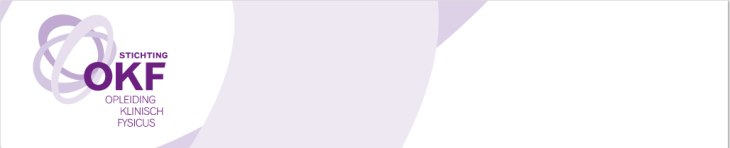 (Logo opleidingsziekenhuis)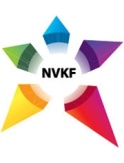 (Logo stage ziekenhuis)Opleider:(Naam + Functie + Locatie)Getekend voor akkoord:d.d.Co-opleider(s):(Naam + Functie + Locatie)Getekend voor akkoord:d.d.Plv-opleider(s):(Naam + Functie + Locatie)Getekend voor akkoord:d.d.